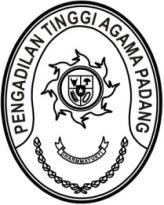 Nomor 	:         /PAN.PTA.W3-A/HK2.6/X/2023	                    	  Padang, 3 Oktober 2023Sifat	: SegeraLampiran 	:  1 RangkapHal	: Pengunggahan Kembali Putusan Pengadilan                        pada Direktori Putusan Mahkamah Agung untuk 	  periode unggah 2022 – Juli 2023Kepada    Yth. Ketua Pengadilan Agama Se Sumatera BaratAssalamu’alaikum Wr.Wb.Menindaklanjuti Nota Dinas dari Biro Hukum dan Humas MA Nomor 40/BUA.6/TI1.3.3/IX/2023 tanggal 14 September 2023 perihal sebagaimana tersebut pada pokok surat dan Nota Dinas Panitera Mahkamah Agung RI nomor 1852/PAN/HM.02.3/9/2023 perihal sebagaimana tersebut pada pokok surat, dengan ini kami sampaikan hal-hal sebagai berikut :Bahwa beberapa media penyimpanan file dokumen putusan pada Sistem Storage Direktori Putusan mengalami “gangguan” yang berakibat pada tidak teraksesnya dokumen putusan  oleh aplikasi Direktori Putusan. Hasil identifikasi menunjukkan bahwa dokumen putusan yang tidak bisa diakses tersebut adalah putusan yang diunggah selama periode Januari 2022 sampai dengan 13 Juli 2023.Bahwa mengingat pentingnya ketersediaan putusan-putusan tersebut baik untuk keterbukaan informasi maupun kebutuhan pengelolaan pengetahuan dalam proses penanganan perkara, dengan ini meminta bantuan Saudara agar mengunggah ulang dokumen putusan sebagaimana dimaksud pada angka 1.Bahwa kami telah menginventarisasi putusan yang perlu diunggah ulang tersebut per pengadilan dan juga telah tersedia pedoman pengunggahannya. Keduanya dapat diakses pada tautan https://s.id/1UKKd.Demikian atas perhatian dan kerjasamanya diucapkan terima kasih.WassalamPanitera,		              SyafruddinTembusan:Yang Mulia Ketua Mahkamah Agung RI;Yang Mulia Wakil Ketua MA Bidang Yudisial;Yang Mulia Ketua Kamar Pembinaan MA;Yth. Plt. Sekretaris Mahkamah Agung;Yth. Direktur Jenderal Badan Peradilan Agama;